《FAXの場合　送信票は不要です》「つながりキャンプ」　申込書 ☆記入いただいた個人情報は、本事業の運営のみに使用します。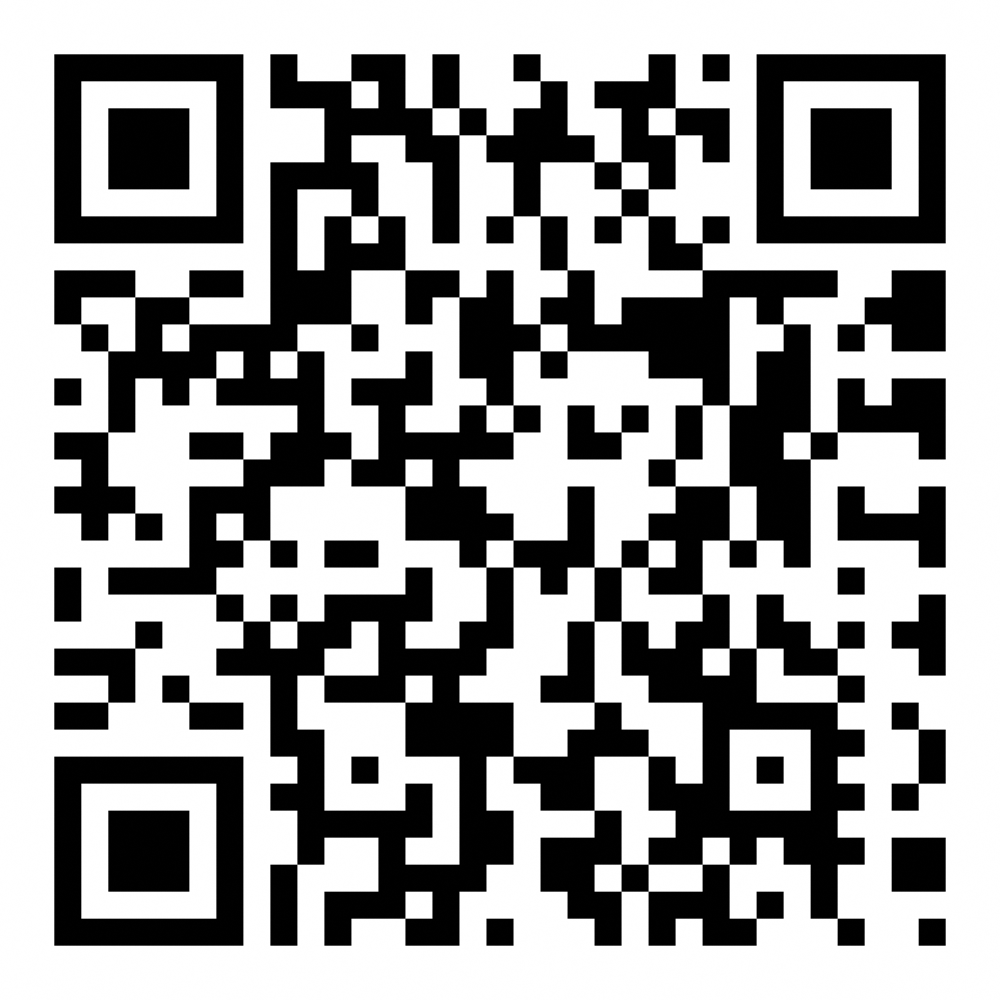 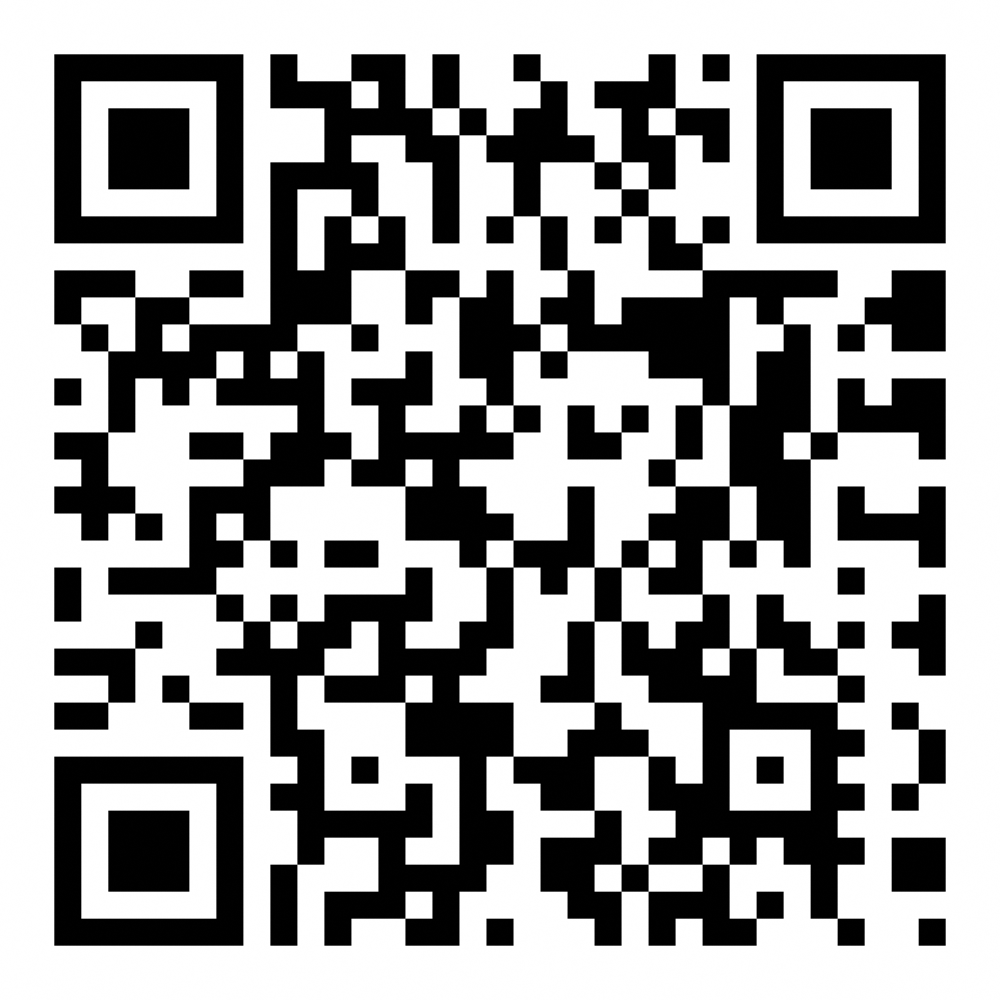 ふりがな性 別生　年　月　日参加者氏名平成　　年　　月　　日（　　　歳）ふりがな学　校　名学　校　名保護者氏名立　　　　　　　　　　学校　　　年立　　　　　　　　　　学校　　　年住　所（〒　　　　-　　　　）（〒　　　　-　　　　）（〒　　　　-　　　　）電　話　番　号(自宅)　　　　－　　　　－(保護者携帯)　　　－　　　　－保護者メールアドレス(事務局からの連絡用)保護者メールアドレス(事務局からの連絡用)会場までの交通手段（自家用車・電車・バスなど）会場までの交通手段（自家用車・電車・バスなど）参加理由（ネットの使い方に関して現在抱えている悩み、課題等）参加理由（ネットの使い方に関して現在抱えている悩み、課題等）参加理由（ネットの使い方に関して現在抱えている悩み、課題等）参加理由（ネットの使い方に関して現在抱えている悩み、課題等）参加理由（ネットの使い方に関して現在抱えている悩み、課題等）食品アレルギーなど、配慮が必要なことがあれば記入してください。食品アレルギーなど、配慮が必要なことがあれば記入してください。食品アレルギーなど、配慮が必要なことがあれば記入してください。食品アレルギーなど、配慮が必要なことがあれば記入してください。食品アレルギーなど、配慮が必要なことがあれば記入してください。その他連絡事項※参加できない日があるなど、相談事項がある場合は記入をお願いします。その他連絡事項※参加できない日があるなど、相談事項がある場合は記入をお願いします。その他連絡事項※参加できない日があるなど、相談事項がある場合は記入をお願いします。その他連絡事項※参加できない日があるなど、相談事項がある場合は記入をお願いします。その他連絡事項※参加できない日があるなど、相談事項がある場合は記入をお願いします。